_______________________________________________________Об утверждении Порядка межведомственного взаимодействия органов государственной власти Смоленской области при предоставлении социальных услуг и при содействии в предоставлении медицинской, психологической, педагогической, юридической, социальной помощи, не относящейся к социальным услугам (социальном сопровождении)В соответствии с Федеральным законом «Об основах социального обслуживания граждан в Российской Федерации», областным законом «О разграничении полномочий органов государственной власти Смоленской области в сфере социального обслуживания граждан»Администрация Смоленской области п о с т а н о в л я е т:1. Утвердить прилагаемый Порядок межведомственного взаимодействия органов государственной власти Смоленской области при предоставлении социальных услуг и при содействии в предоставлении медицинской, психологической, педагогической, юридической, социальной помощи, не относящейся к социальным услугам (социальном сопровождении).2. Настоящее постановление вступает в силу с 1 января 2015 года. ГубернаторСмоленской области                                                                               А.В. Островский                                                                                     УТВЕРЖДЕН                                                             постановлением Администрации                                          Смоленской области                                          от 09.09.2014  № 631ПОРЯДОКмежведомственного взаимодействия органов государственной власти Смоленской области при предоставлении социальных услуг и при содействии в предоставлении медицинской, психологической, педагогической, юридической, социальной помощи, не относящейся к социальным услугам (социальном сопровождении)1. Настоящий Порядок разработан в соответствии с Федеральным законом «Об основах социального обслуживания граждан в Российской Федерации», областным законом «О разграничении полномочий органов государственной власти Смоленской области в сфере социального обслуживания граждан» и определяет правила межведомственного взаимодействия органов государственной власти Смоленской области при предоставлении социальных услуг и при содействии в предоставлении медицинской, психологической, педагогической, юридической, социальной помощи, не относящейся к социальным услугам (социальном сопровождении).2. В настоящем Порядке понятия и термины используются в значениях, определенных Федеральным законом «Об основах социального обслуживания граждан в Российской Федерации».3. Органом исполнительной власти Смоленской области, уполномоченным на осуществление предусмотренных Федеральным законом «Об основах социального обслуживания граждан в Российской Федерации» полномочий в сфере социального обслуживания граждан, является Департамент Смоленской области по социальному развитию (далее – Департамент).4. В целях предоставления социальных услуг Департамент осуществляет межведомственное взаимодействие с органами государственной власти Смоленской области.5. При необходимости гражданам, в том числе родителям, опекунам, попечителям, иным законным представителям несовершеннолетних детей, оказывается содействие в предоставлении медицинской, психологической, педагогической, юридической, социальной помощи, не относящейся к социальным услугам (социальное сопровождение).6. Социальное сопровождение осуществляется путем привлечения организаций, предоставляющих такую помощь, на основе межведомственного взаимодействия.7. Межведомственное взаимодействие Департамента с органами государственной власти Смоленской области при предоставлении социальных услуг и при содействии в предоставлении медицинской, психологической, педагогической, юридической, социальной помощи, не относящейся к социальным услугам (социальном сопровождении), осуществляется в соответствии с регламентом межведомственного взаимодействия органов государственной власти Смоленской области в связи с реализацией полномочий Смоленской области в сфере социального обслуживания граждан, утверждаемым постановлением Администрации Смоленской области.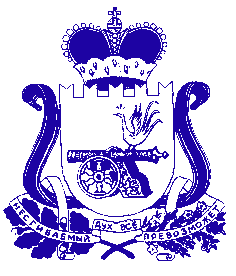 АДМИНИСТРАЦИЯ СМОЛЕНСКОЙ ОБЛАСТИП О С Т А Н О В Л Е Н И Еот  09.09.2014  № 631